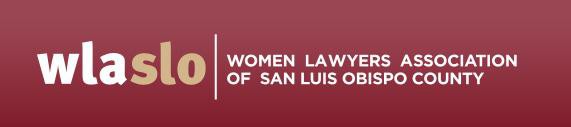 Scholarship Application InformationAcademic Year 2019-2020Scholarship Information:Scholarships will be awarded from the Women Lawyers Association of San Luis Obispo County. The number of scholarships and the amount of funds per scholarship will be determined upon review of the applications received. Award recipients will be notified and invited to attend the annual judicial reception to be held in October of 2019.Eligibility:You must be presently enrolled or accepted for enrollment in law school and demonstrate a connection to San LuisObispo County. Your application must be postmarked or received by 5:00 p.m. on July 1, 2019.Terms:The scholarship award can be used to assist with living expenses, tuition, books, bar exam courses or as otherwise needed to further your legal education.To Apply:1. Please fill out the application below, you may attach separate sheets of paper if you need more room to answer the questions.  You may also include a resume.And2. Return the completed application via e-mail to esperow@calpoly.edu, or postmarked by the date listed above to the following address:Lisa SperowWomen Lawyers Association, Scholarship ChairPO Box 14508San Luis Obispo, CA 934063. You may include up to three letters of recommendation from non-relatives with your application. The letters of recommendation may be mailed or emailed separately but must be postmarked by the due date to be considered.Women Lawyers Association of San Luis Obispo CountyScholarship ApplicationAcademic Year 2019-2020Personal information(Please type or print clearly--you may include a resume, but must fill out this application).Name:Address, telephone and email address (where you can be contacted from July-October 2019):Eligibility Information(Answers may be continued on a separate sheet of paper.)Are you currently enrolled in law school? If so, where and what year in law school?If not, where have you been accepted for enrollment and when will you begin law school?Please describe your connection to San Luis Obispo County.Selection Criteria(Answers may be continued on a separate sheet of paper.)Please describe any honors, awards, or accomplishments you would like to be considered.Please describe your interests and activities, which might include without limitation, extracurricular, community service, as well as legal, scholarly or other endeavors.Please describe your work experience and any activities that you participated in that relate to women's issues.How do you hope to contribute to the legal profession and your community upon graduation from law school?     How would this scholarship help you?By signing this Application, I hereby certify that all the information provided is true and correct. SIGNATURE OF APPLICANT: 	 DATE: 	*Women Lawyers Association reserves the right to change eligibility, selection criteria and award amounts without notice.  Submitted applications will not be returned to the applicant.